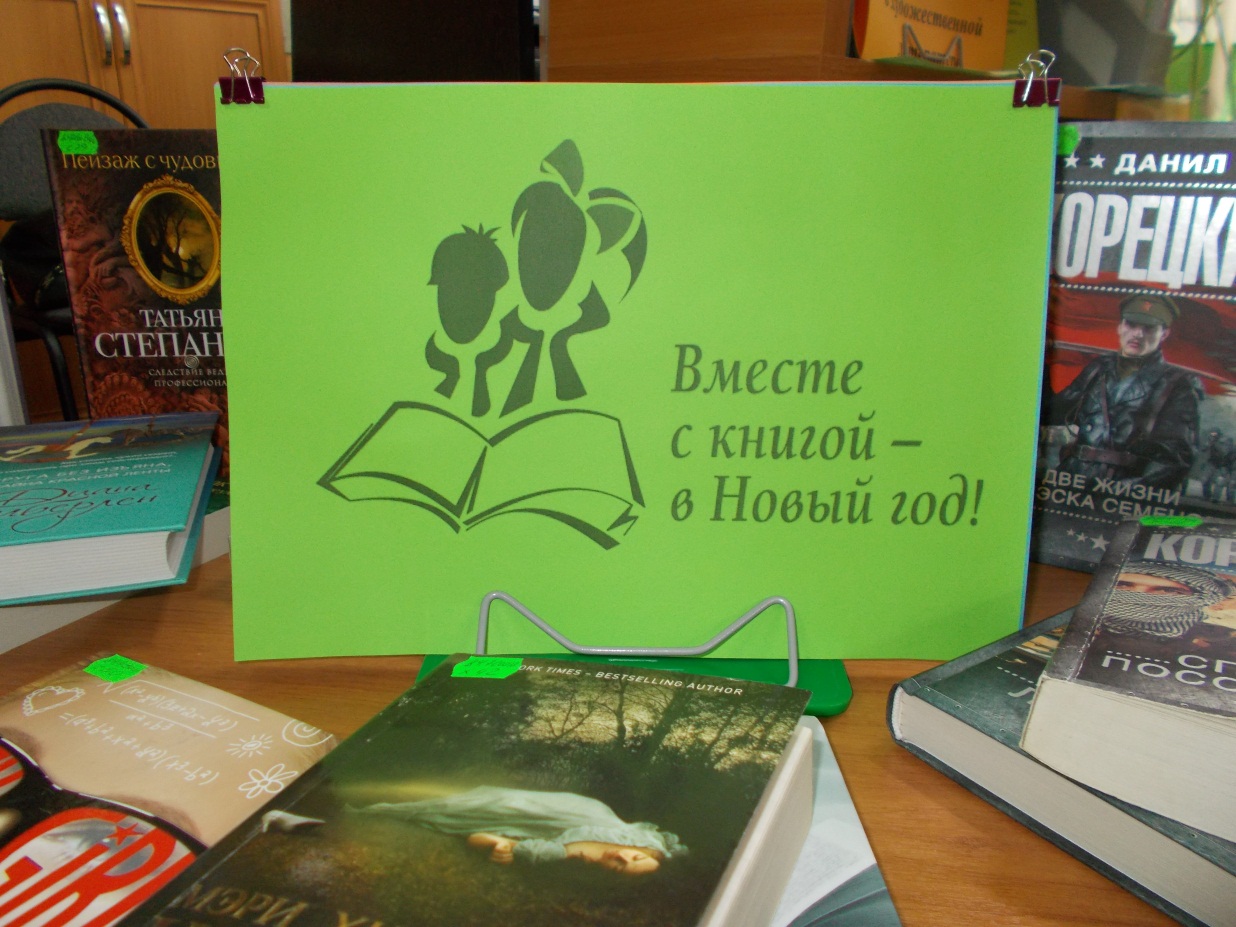 В Новый год – С новой книгой!Начался Новый год и на абонементе Центральной библиотеки города Поворино читателей ждут книжные выставки новых поступлений.Цель книжных выставок – дать читателям возможность выбрать с книжной выставки новинок, книгу по душе и насладиться приятной, доброй «компанией».Зима – чудесное, почти сказочное время года.Центральная библиотека представляет для своих читателей книжную выставку «Вместе с книгой - в Новый год».  Книга это источник знаний,  из которого можно почерпнуть все что нужно и даже больше. Книга развивает и заставляет мыслить, представлять, фантазировать. Также она учит, как быть хорошим человеком и не делать ошибок в жизни. Ждём Вас уважаемые читатели! Двери Центральной библиотеки открыты для Вас! 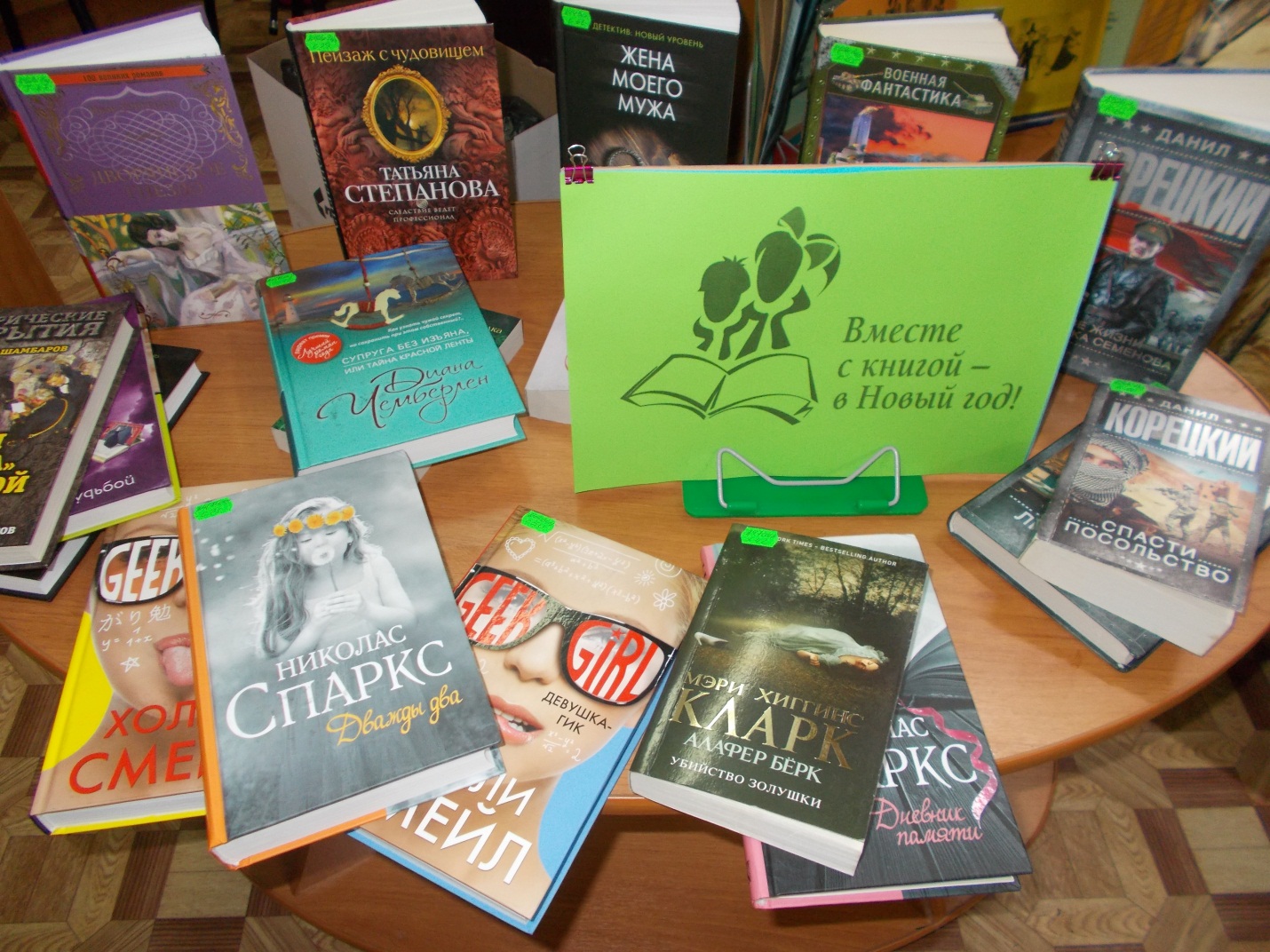 